Position Purpose:To provide quality, effective Social Work clinical services for EGHS clients and residents across multiple settings including community aged care, acute and correctional facilities.OverviewEast Grampians Health Service aims to meet the needs of the community by offering a vast array of services to the Ararat rural community. We offer outreach services to Willaura as well as Bush Nursing Centres in Lake Bolac and Elmhurst, and provide contracted clinical services to specialist and correctional facilities in the immediate region. Our services include Dental, Physiotherapy, Exercise Physiology, Occupational Therapy, Podiatry, Speech Pathology, Dietetics, Diabetes Education and Social Work.  These services support other clinical areas including our acute and residential aged care patients/residents. Our community health centre also hosts clinics and consulting for visiting surgeons and specialist nursing.  Our Values Organisational ContextEast Grampians Health Service is a rural health service located in Ararat and Willaura in Western Victoria and is an integral part of a thriving community that is committed to quality services providing health and wellbeing to people of all backgrounds. Serving a diverse community, East Grampians Health Service delivers an extensive range of home, acute, residential, and community based services. We continually improve our services to best meet the needs of our patients, residents and the community.Our VisionTo be leaders in rural health care Our Strategic directionEGHS strategic plan 2019-22 mirrors the Victorian Government Health 2040; Advancing Health, Access and Care guidelines and is underpinned by our organisational values and behaviours - ‘improving our communities health and quality of life through strong partnerships and by responding to changing needs’.  We incorporate our opportunities through Better Health, Better Access, and Better Care, which are pivotal in achieving our vision of being ‘leaders in rural health care’:BETTER HEALTHA system geared to prevention as much as treatmentEveryone understands their own health risksIllness is detected and managed earlyHealthy neighbourhoods and communities encourage healthy lifestyleBETTER ACCESSCare is always there when people need itMore access to care in the home and communityPeople are connected to the full range of care and support they needThere is fair access to careBETTER CARETarget zero avoidable harmHealthcare that focuses on outcomesPeople are active partners in careCare fits together around people’s needsOrganisational Responsibilities Be aware of and work in accordance with EGHS policies and procedures, including:Victorian Public Sector - Code of Conduct Confidentiality, Security and Management of Information - SOPP 24.02Hand Hygiene - SOPP 70.18Occupational Health and Safety - SOPP 72.09Person Centred Care - SOPP 60.20Safety - SOPP 72.13Performance Development policy - SOPP 35.27Risk Management - SOPP 74.01Be respectful of the needs of patients, visitors and other staff and maintain a professional approach in all interactions, creating exceptional experiences.Be aware of the National Safety and Quality Health Service Standards and any other standards as it relates your area of work and associated accreditation.Undertake other duties as directed that meet relevant standards and recognised practice.Agree to provide evidence of a valid employment Working with Children Check and provide the necessary details for East Grampians Health Service to undertake a national Police check.All staff are expected to identify and report incidents, potential for error and near misses and supports staff to learn how to improve the knowledge systems and processes to create a safe and supportive environment for staff and patients.Contribute to a positive and supportive learning culture and environment for health professional students and learners at all levels.Participate in all mandatory education and orientation sessions as outlined by EGHS.East Grampians Health Service is an equal opportunity employer and is committed to providing for its employees a work environment which is free of harassment or discrimination. EGHS reserves the right to modify position descriptions as required. Staff will be consulted when this occurs.Responsibilities and Major Activities Receive and Prioritise referrals;Delegate referrals across social worker team;Safely and effectively assess, treat and monitor patients within own abilities and scope of practice, consult with more experienced clinicians when problems ariseResponsible for the oversight of EGHS social work services Provide supervision to students and less experienced staff and encourage their safe and effective performance Represent EGHS Social Work in external forumsComply with documentation requirements for Social Work in healthcare Provide leadership within the allied health team to enhance team building and service excellenceEnsure all patients, residents, clients, visitors and staff are treated with respect, dignity and courtesy in an environment that is free from harassment and discriminationResponsible for developing relevant financial and performance understanding as it applies to the Social Work area Contribute to service and quality improvement activities in the clinical area and within Community Services Contribute to the implementation of safety and quality initiatives Undertake any additional duties as indicated by managementKey Performance Indicators Performance Development Plan (PDP) completed annually Measured in accordance with the capabilities outlined in the Victorian Allied Health Capability Framework level 2Feedback from clients and external organisationsKey Selection Criteria Essential Criteria: Bachelor of Social Work Degree (or qualifying Masters) Eligible for membership of the AASWAdvanced social work skills  evidenced by four or more years post-qualifying professional experience in a hospital, community based or other relevant setting Demonstrated knowledge of the application of social work theory, practice frameworks in the context of the current aged care environment Demonstrated knowledge of the application of social work theory, practice frameworks in the context of younger disabled client group, and the National Disability Insurance Scheme (NDIS);Experience with Trauma Informed Counselling and therapy;Highly developed interpersonal and communication skills with the ability to work with people from diverse backgrounds Evidence of ongoing commitment to professional development Knowledge of, and ability to, participate in quality improvement activities and strategies Demonstrated knowledge and competency in Microsoft Office Programs including Word, Excel and Outlook Current Victorian driver's license (or interstate comparative with willingness to obtain Victorian License).Must comply to having or completion of:National Police Check (renewed every 3 years) Working with Children Check (renewed every 5 years) Desirable criteria:Membership of a relevant professional association is desirable AcknowledgementEmployee Signature:						Employee Name: 						Date:Manager Signature:						Manager Name:						Date:Developed Date: March 2019Developed by: Director Community Services Date of next Review: March 2020Position TitleSocial Worker – Grade 2Position NumberN5700DepartmentCommunity Services ClassificationGrade 2 – Yr Commensurate with experienceAgreement Reports to:Director Community Services POSITION DESCRIPTION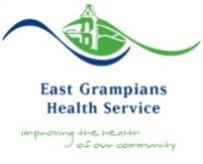 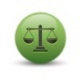 IntegrityWe value integrity, honesty and respect in all relationships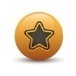 ExcellenceWe value excellence as the appropriate standard for all services and practices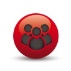 CommunityWe respect the dignity and rights of our community and    acknowledge their beliefs, regardless of their cultural, spiritual or socioeconomic background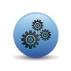 Working TogetherWe value equally all people who make a contribution to EGHS to achieve shared goals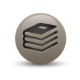 
Learning CultureWe strive to continually lead and develop through education, training, mentoring and by teaching others.